Областное государственное бюджетное профессиональное образовательное учреждение «Смоленская академия профессионального образования»Методические рекомендациидля внеаудиторной самостоятельной работы студентов по дисциплине «Инженерная графика» для студентов специальности140101 Тепловые электрические станцииСмоленск  2014Методические рекомендации для внеаудиторной самостоятельной работы студентов  по дисциплине «Инженерная графика» специальности 140101 Тепловые электрические станцииСоставитель: Еремченко Н.В. – Смоленск: ОГБПОУ  СмолАПО, 2014.                              Методические рекомендации для выполнения внеаудиторной  самостоятельной работы  ориентированы на помощь студентам в освоении умений, развитии общих и профессиональных компетенций, предусмотренных ФГОС СПО по специальности  и программой учебной дисциплины.   СодержаниеМетодические рекомендацииМетодические рекомендации разработаны в соответствии с ФГОС СПО по специальности  140101 Тепловые электрические станциии программой учебной дисциплины «Инженерная графика».Дисциплина «Инженерная графика» является одной из базовых дисциплин профессионального цикла, формирующей базовые знания, необходимые для усвоения специальных дисциплин, для выполнения курсовых и дипломного проектов студентами. , 	Разработка имеет своей целью методическое сопровождение самостоятельной работы студентов по курсу дисциплины  и ориентирована на  обеспечение практической направленности обучения студентов, а также   освоение умений:выполнять графические изображения  технологического оборудования и   технологических схем в ручной и машинной графике; выполнять комплексные чертежи и  геометрических тел и проекции точек, лежащих на их поверхности, в ручной и машинной графике;выполнять эскизы, технические рисунки и чертежи деталей, их   элементов, узлов в ручной и машинной графике;               оформлять технологическую и конструкторскую документацию в соответствии с действующей нормативно-технической документациейЕСКД и ЕСТД;читать чертежи, технологические схемы, спецификации и технологическую документацию по профилю специальности.          Методические рекомендации  охватывают все темы учебной дисциплины и содержат указания по решению заданий профессиональной направленности, список литературы, задания для самоконтроля теоретического курса дисциплины. Для каждой задачи дано десять вариантов исходных данных. Решение задач  может быть оформлено либо письменно на бумажном носителе, либо в электронно-цифровой форме (на диске, дискете). 	В разработке указаны форма и порядок представления работы, сроки ее сдачи, критерии оценки работы.	«Лист самооценки студента»  заполняется студентом  с целью рефлексии проделанной работы.  Пособие адресовано студентам 2-го    курса  и может также быть использовано преподавателями специальности. 1  Общие  требования к  выполнению  работРаботу следует выполнять на чертежной или миллиметровой бумаге формата А4, оформленном согласно требованиям ЕСКД, либо в электронном варианте с использованием графических программ.На чертеже должны присутствовать все линии построения.В конце работы необходимо привести использованный список литературы. 2 Критерии оценки решения задачОценка «зачтено» ставится в случае  правильного выполнения задания, допускаются незначительные погрешности в оформлении работы (не выдержан размер шрифта, толщина  и  начертание линий и т. д. ).3 Раздел Основы начертательной геометрииПорядок представления материала:на бумажном или электронном носителе.Срок  представления материала:практическое занятие по теме «Аксонометрические проекции». Форма контроля со стороны преподавателя: собеседование.3.1 Вопросы для самоконтроля по теоретической частиКак называются и обозначаются плоскости проекций?Какие координаты точки определяют её положение на плоскости Н?Что определяют  координаты Y и  Z ?Как располагаются на чертеже проекции отрезка, перпендикулярного плоскости  проекций  Н?Как располагаются на чертеже проекции горизонтали, фронтали?Как располагаются на чертеже проекции плоской геометрической фигуры, перпендикулярной  плоскости проекций V?Как располагаются на чертеже проекции плоской геометрической фигуры, параллельной  плоскости проекций V?Как следует провести  ось вращения для определения натуральной  величины отрезка способом вращения?В чем отличие прямоугольной  аксонометрической проекции и прямоугольной  диметрической   проекции?Как располагаются оси проекций в аксонометрической  и диметрической   проекциях?3.2 Задания по разделу «Основы начертательной геометрии»Задание 1По заданным координатам построить комплексные чертежи  отрезков  АВ, CD, MN  и определить их положение относительно плоскостей проекций.Методические указания к решению задания  1Комплексные чертежи  отрезков  предпочтительно выполнять на миллиметровой бумаге формата А4.  Допускается  строить  проекции  отрезков  в одной системе координат, но в этом случае необходимо каждый отрезок  выделять  цветным карандашом.Задание 2По заданным координатам построить комплексные чертежичетырехугольника АВСDи треугольникаEFK.  Определить действительную величину четырехугольника АВСDметодом вращения  и действительную величину  треугольника EFK методом перемены плоскостей проекций.Методические указания к решению задания 2При выполнении задания   следует:каждый чертеж выполнять на отдельном формате А4 или на одном формате А3,использовать  буквенное обозначение  проекций точек,сохранять все линии построения.   Задание 3На комплексном чертеже  модели  определить видимость проекций   точек 1, 2, 3, 4. Используя  наглядное изображение модели для точек  А, В, С, Д определить проекции на комплексном чертеже.Методические указания к решению задания 3Для решения задачи необходимо перечертить задание в визуальном масштабе  на миллиметровой бумаге.  Невидимые точки обозначаются в скобках.Задание 4Начертить  в аксонометрии  плоские  геометрические  фигуры:правильный  треугольник со стороной а,правильный  четырехугольник  со стороной в,правильный   шестиугольник   с диаметром описанной окружности  d.Методические указания к решению задания 4Перед решением задачи  следует построить  плоскую фигуру в натуральную величину. Аксонометрическая изометрическая проекция строится в  изометрических осях  XYZ, расположенных  под углом  120⁰  друг к другу.При построении диметрической проекция  ось Х  проводится под углом 7⁰ кгоризонту, ось Y—под углом 41⁰  к горизонту.Лист самооценки по разделу «Основы начертательной геометрии»Испытываю затрудненияРешил самостоятельноГотов обучить товарища4Раздел    Проекционное черчениеПорядок представления материала: на бумажном или электронномносителе.Срок  представления материала: практическое занятие по теме: «Проецирование геометрических тел».Форма контроля со стороны преподавателя: собеседование.4.1 Вопросы для самоконтроля теоретической частиКак выбирается главный вид модели?Что такое компоновка чертежа?Какова последовательность выполнения чертежа модели?Для чего выполняется разрез?Как проводятся секущие плоскости?Какой  разрез называется простым?Чем отличается технический рисунок от аксонометрического изображения модели?4.2 Задания по разделу «Проекционное черчение»Задание 1Расположить в проекционной связи проекции модели.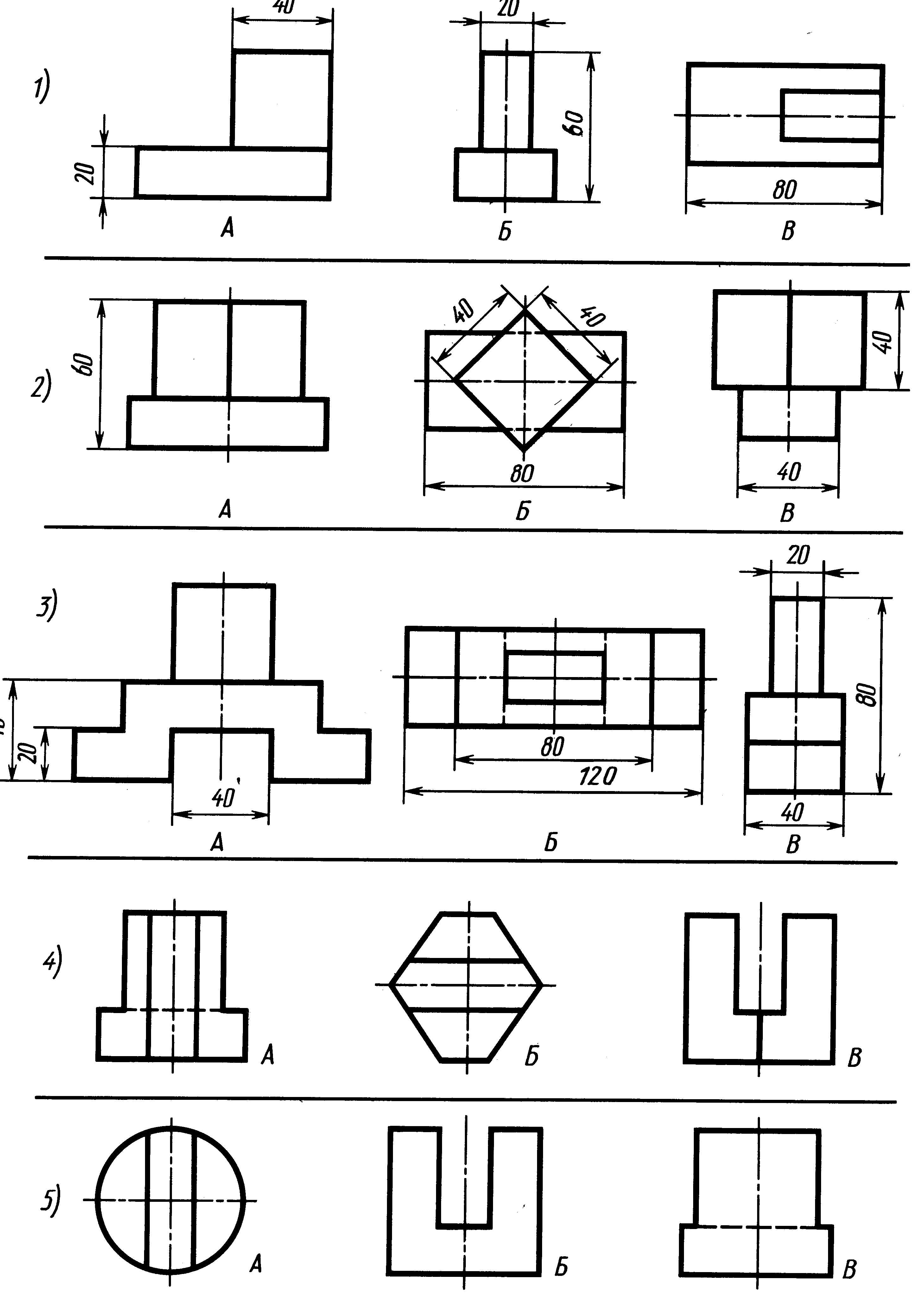 Методические указания к решению задания 2За «главный вид» принимается проекция, на которой присутствует максимальное число элементов и которая дает наиболее полное представление  о форме модели.Задание2При решении задачи  указать соответствие  между наглядным изображением модели и её проекциями.Задание 3По наглядному изображению модели начертить основные виды.Методические указания к решению задачи  3При решении задачи  следует  выполнить:выбрать главный вид модели;определить расположение в проекционной связи вида сверху и вида слева;выполнение чертежа производится в произвольном визуальном масштабе, когда выдерживается пропорциональность размеров элементов модели.4.3 Лист самооценки по разделу «Проекционное черчение»Испытываю затрудненияРешил самостоятельноГотов обучить товарища5Раздел «Машиностроительное черчение»Порядок представления материала: на бумажном или электронном носителеСрок  представления материала: практическоезанятие по теме: «Разъемные и неразъемные соединения ».Форма контроля со стороны преподавателя: собеседование.5.1 Вопросы для самоконтроляЧто такое  ЕСКД?Какие виды изделий устанавливает  ГОСТ?Каковы виды конструкторских документов?Какие стадии разработки конструкторских документов устанавливает  ГОСТ?Что такое выносной элемент?Что изображают в разрезе детали?Чем отличается сечение от разреза?Как располагают и обозначают сечения?Что такое шаг резьбы?Какую форму имеет профиль метрической резьбы?Какими линиями изображают наружный и внутренний диаметры резьбы на стержне и отверстии?Какие соединения называются разъёмными и неразъёмными?Какие соединения относятся к разъёмным?Какие соединения относятся к неразъёмным?5.2 Задания по разделу «Машиностроительное черчение»Задание 1На главном виде выполнить фронтальный разрез.Методические указания к решению задания 1.Перед выполнением  следует перечертить  задание в  визуальном масштабе.  На главном виде рекомендуется совместить половину вида и половину разреза. Изображение резьбы выполнить в соответствии с ЕСКД.Задание 2Расшифруйте обозначение резьбы.Методические указания к решению задания 1.В данном обозначении укажите параметры резьбы:тип резьбы;номинальный диаметр;шаг;число заходов;направление резьбы.Задание 3Расшифровать обозначение сварного соединенияМетодические указания к решению задания 3.Для выполнения  задания следует изучить ГОСТ2.312-72  ЕСКД   «Соединения сварные. Условные обозначения»5.3 Лист самооценки по разделу «Машиностроительное черчение»Испытываю затрудненияРешил самостоятельноГотов обучить товарища6   Раздел «Эскизы деталей и рабочие чертежи» Порядок представления материала: на бумажном или электронном носителеСрок  представления материала: практическое занятие по теме: «Сборочный чертеж»Форма контроля со стороны преподавателя: собеседование.6.1 Вопросы для самоконтроляКаковы основные правила нанесения размеров?Как обозначаются на чертеже шероховатости поверхностей?Как обозначаются на чертеже предельные  отклонения?Назначение эскиза и рабочего чертежа?Каковы требования к рабочим чертежам?Что такое  спецификация?Каков порядок заполнения спецификации?Что значит прочитать чертеж?Каково назначение схем?6.2 Задания по разделу «Эскизы деталей и рабочие чертежи»Задание 1Составить текстовый документ (спецификацию) по перечню деталей сборочного узла.Методические указания к решению задания 1.При составлении спецификации следует использовать  бланк  согласно ГОСТ 2.108-68 . ЕСКД.Задание2Прочитать чертеж детали.Методические указания к решению задания 2.Прочитать чертеж – значит выполнить следующие действия:1.прочитать основную надпись;2.охарактеризовать изображения, представленные на чертеже;3. охарактеризовать форму детали;4. указать количество и расположение элементов (отверстий, пазов, проточек, выступов и т.д.) на изображениях; 5. объяснить все обозначения шероховатости поверхностей;6. объяснить размеры детали;       7. прочитать технические требования.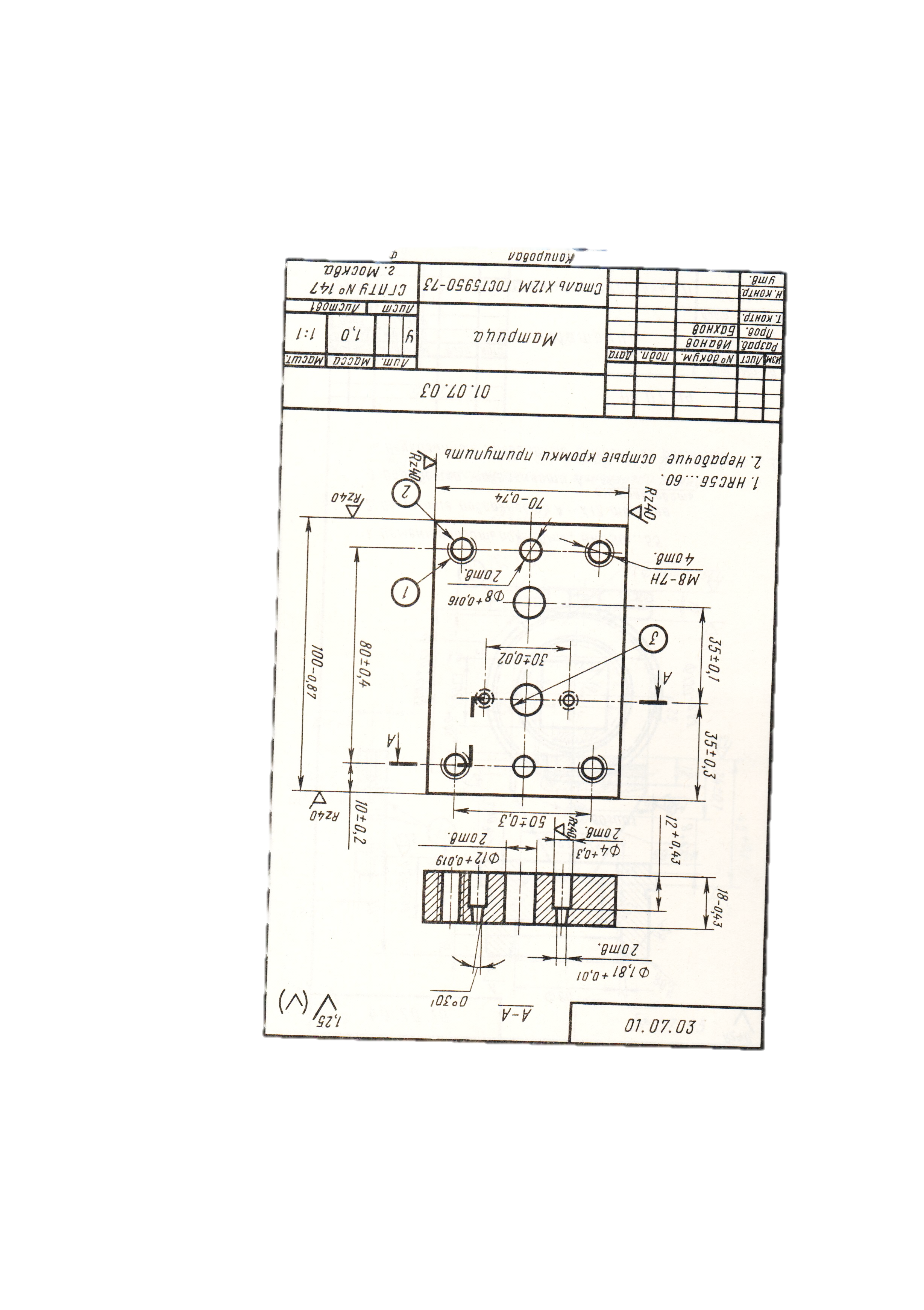 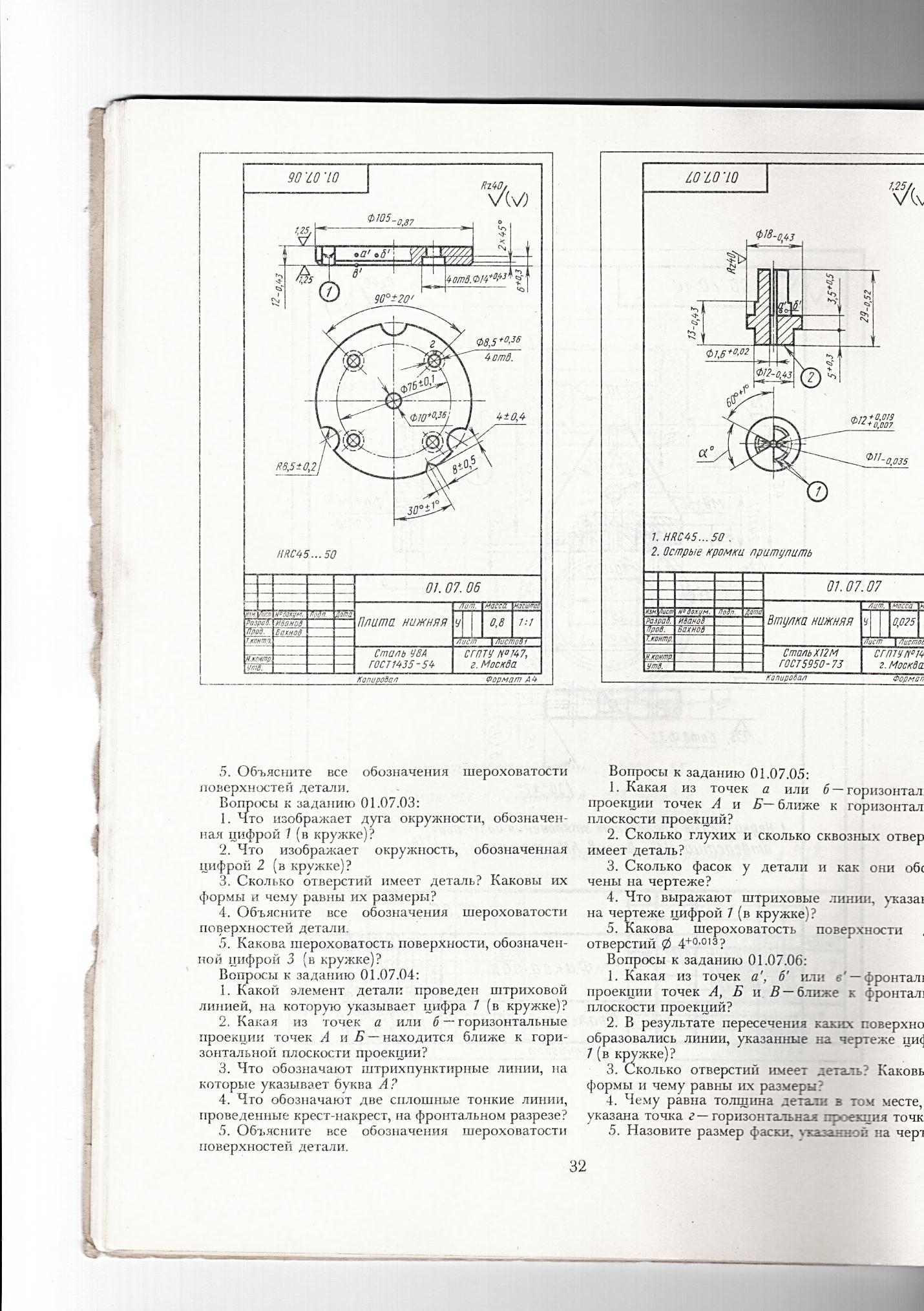 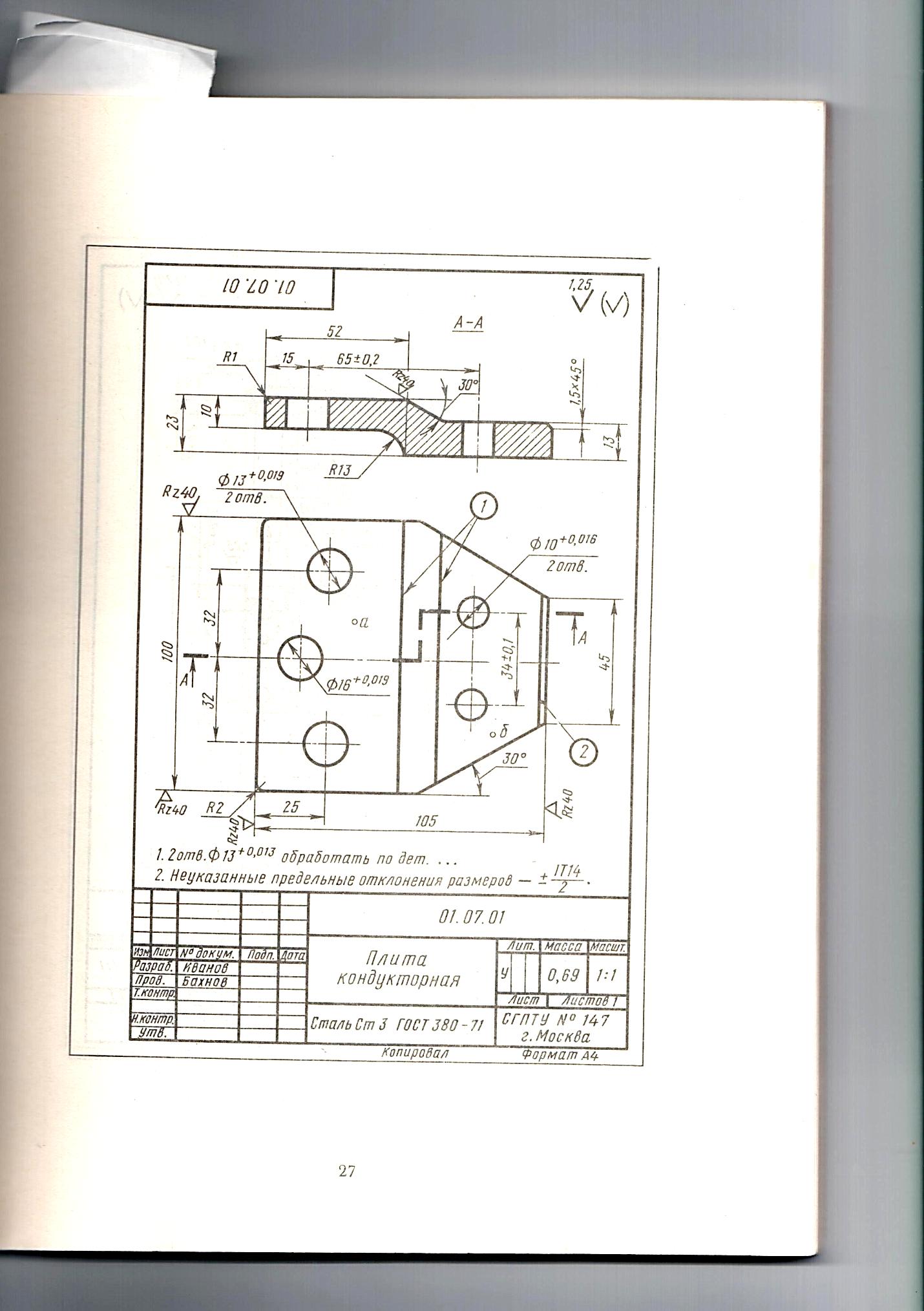 Задание3Начертить в соответствии  с  ГОСТ 2.743-82      принципиальную тепловуюсхему тепловой электрической станции  .Методические указания к решению задания 3.Перед решением следует начертить схему и указать обозначение элементов. Далее пояснить назначение  элементов схемы.6.3 Лист самооценки по разделу «Эскизы деталей и рабочие чертежи»Испытываю затрудненияРешил самостоятельноГотов обучить товарища ЛитератураОсновные источники: Березина Н.А. Инженерная графика: учебн. пособие для спо. – М.: Альфа-М: ИНФРА-М, 2014. – 270 с.Аверин В.М. Компьютерная и инженерная графика: учебн. пособие для спо. – 5-е изд., стереотип. – М.: Академия, 2013. – 217 с. - (Среднее профессиональное образование).Точка, прямая, плоскость: учебно-методическое пособие/ А. И. Андреев-Твердов, К. В. Васильева. — М.: ФГОУ ВПО МГУЛ, 2013. — 24 с.Основы проекционного черчения: учеб. пособие/ К. В. Васильева., Кузнецова Т. В., Чувашев А. П. — М.: ФГОУ ВПО МГУЛ, 2013. — 66 с.Основы проекционного черчения: учеб. пособие/ К. В. Васильева., Кузнецова Т. В., Чувашев А. П. — М.: ФГОУ ВПО МГУЛ, 2013. — 66 с.Резьбовые соединения: учеб.-методическое пособие/ А. И. Андреев-Твердов, Т. В. Кузнецова. — М.: ФГОУ ВПО МГУЛ, 2013. — 47 с.Краткое руководство пользователю AutoCAD2013 1 ступень: методические указания/ К. В. Васильева. — М.: ФГОУ ВПО МГУЛ, 2013. —  125 с.Дополнительные источники: Нанесение размеров: учеб.-методическое пособие/ А. П. Чувашев, К. В. Васильева. — М.: ГОУ ВПО МГУЛ, 2010. — 43 с.Инженерная графика и начертательная геометрия. Часть 1. Краткий сборник упражнений по начертательной геометрии, геометрическому и проекционному черчению: учеб.пособие/ А. П. Чувашев, В. А. Тихонов, Т. В. Кузнецова. — М.: ГОУ ВПО МГУЛ, 2009. — 54 с.Куликов В.П. Стандарты в курсе инженерной графики, М.- Форум, 2009Стандарты  ЕСКД. Боголюбов С.К. Черчение. - М.: Машиностроение, 2000. – 336 с.Боголюбов С.К. Индивидуальные задания по курсу черчения. - М.: Высшая школа,1989. – 368 с.Чекмарёв А.А., Инженерная графика. -  М,: Высшая школа, 2003.Фетисов В.М. Основы инженерной графики. -  Ростов-на-Дону,: Высшее образование,  «Феникс», 2004.Миронова Р.С., Миронов Б.Г. Инженерная графика. -  М.: Высшая школа, 2001-288с.Пояснительная записка4Общие требования к выполнению работ5Критерии оценки решения задач.5Раздел «Основы начертательной геометрии»6Раздел «Проекционное черчение»12Раздел «Машиностроительное черчение»17Раздел «Эскизы деталей и рабочие чертежи»»22Литература32Исходные данныеИсходные данныеНомер вариантаНомер вариантаНомер вариантаНомер вариантаНомер вариантаНомер вариантаНомер вариантаНомер вариантаНомер вариантаНомер вариантаИсходные данныеИсходные данные0123456789Ax50303540324036452833Ay201030256403024308Az1525535282540151230Bx103035032436102833By20403025464030243048Bz1525403528250154530Cx25384039374038413834Cy402010212462053840Cz3520202253010153035Dx25510610910131234Dy102030212430203006Dz10402038393039153010Mx40404341393746434340My105150030306155Mz10201503052061540Nx1091310951012130Ny2020363030510383630Nz203540305254538400Исходные данныеИсходные данныеНомер вариантаНомер вариантаНомер вариантаНомер вариантаНомер вариантаНомер вариантаНомер вариантаНомер вариантаНомер вариантаНомер вариантаИсходные данныеИсходные данные0123456789Аx65655870665845605565Аy70681510155060606568Аz1561051051210256Вx65655870665845605565Вy7038151015860256538Вz70655455553010706Сx20202515251215302020Сy20548602818155205Сz40721065406060654072Dx20202515251215302020Dy20454070486015552045Dz1572101510602065072Ex55556058505660585052Ey10502060105020601010Ez10151718101517181212Fx15101620151016201516Fy1582051582051516Fz55405065354050653535Kx15101620151016201516Ky45355635453556354646Kz55405065354050654747Вариант 1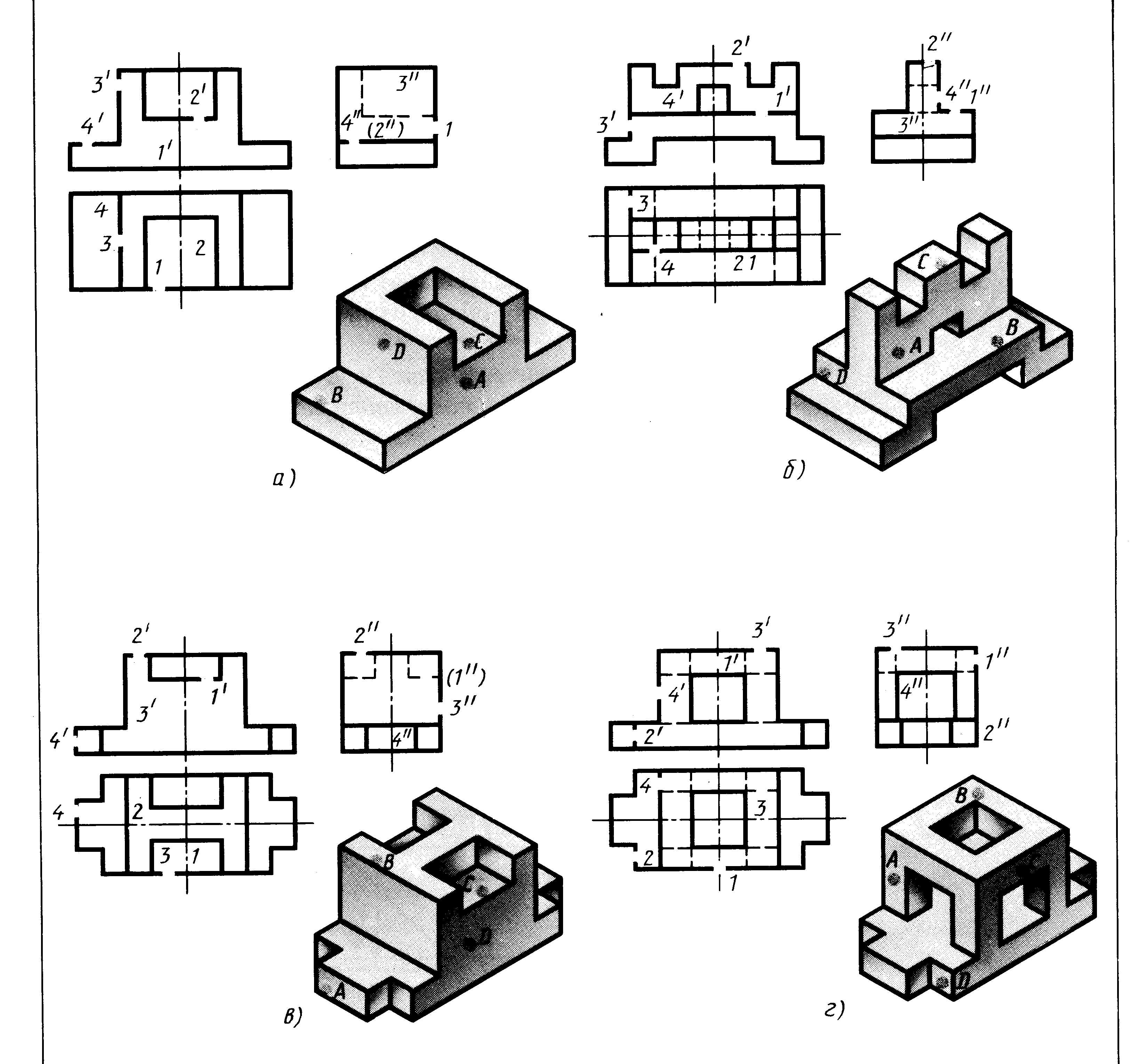 Вариант 3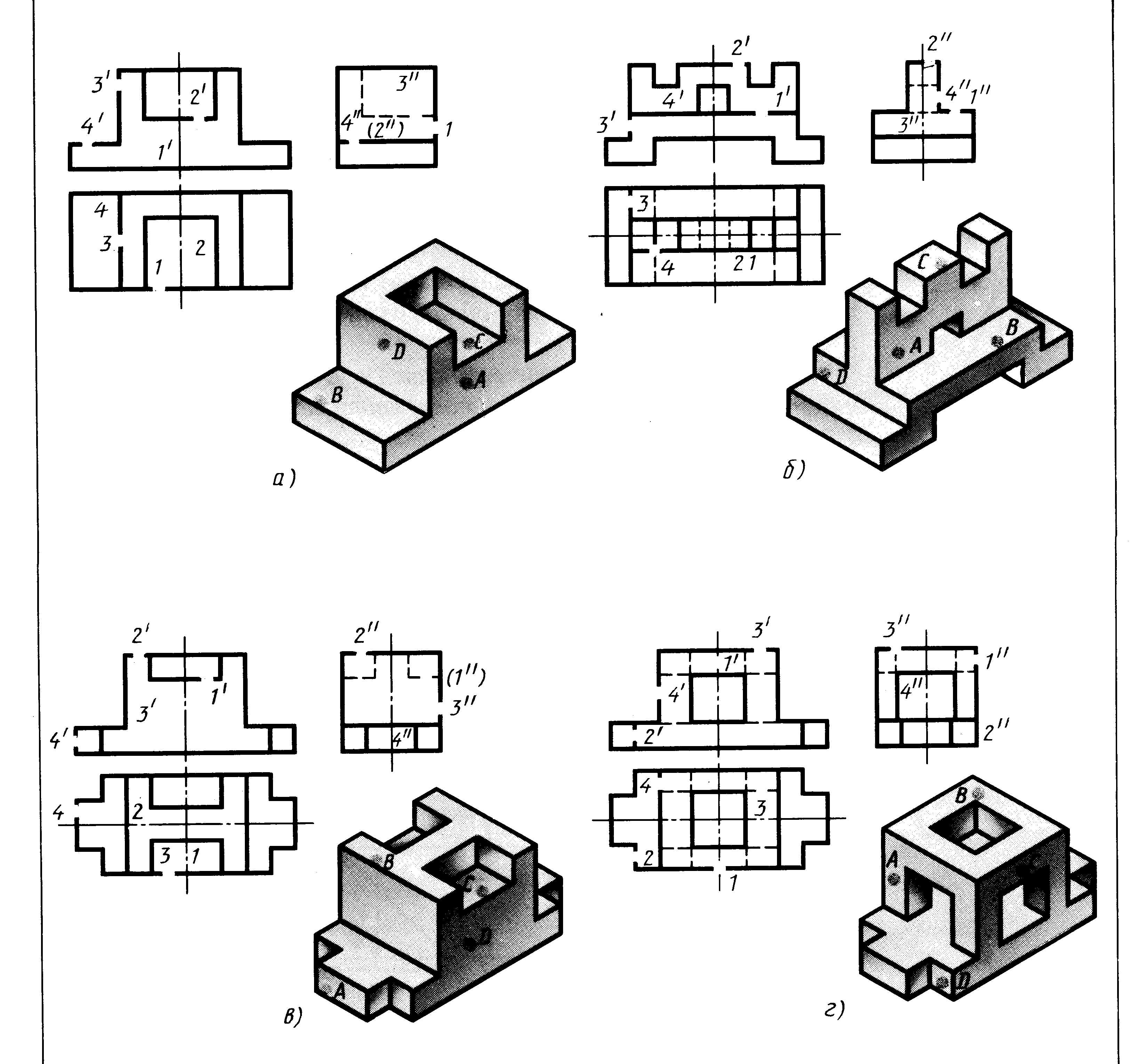 Вариант 2Вариант 4Исходные данныеНомер вариантаНомер вариантаНомер вариантаНомер вариантаНомер вариантаНомер вариантаНомер вариантаНомер вариантаНомер вариантаНомер вариантаИсходные данные0123456789а25--30--35---в    -25--30--40--d--40--35--4050вид аксонометрииизометриядиметрияизометриядиметрияизометриядиметрияизометриядиметрияизометриядиметрия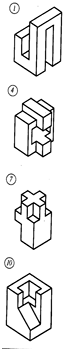 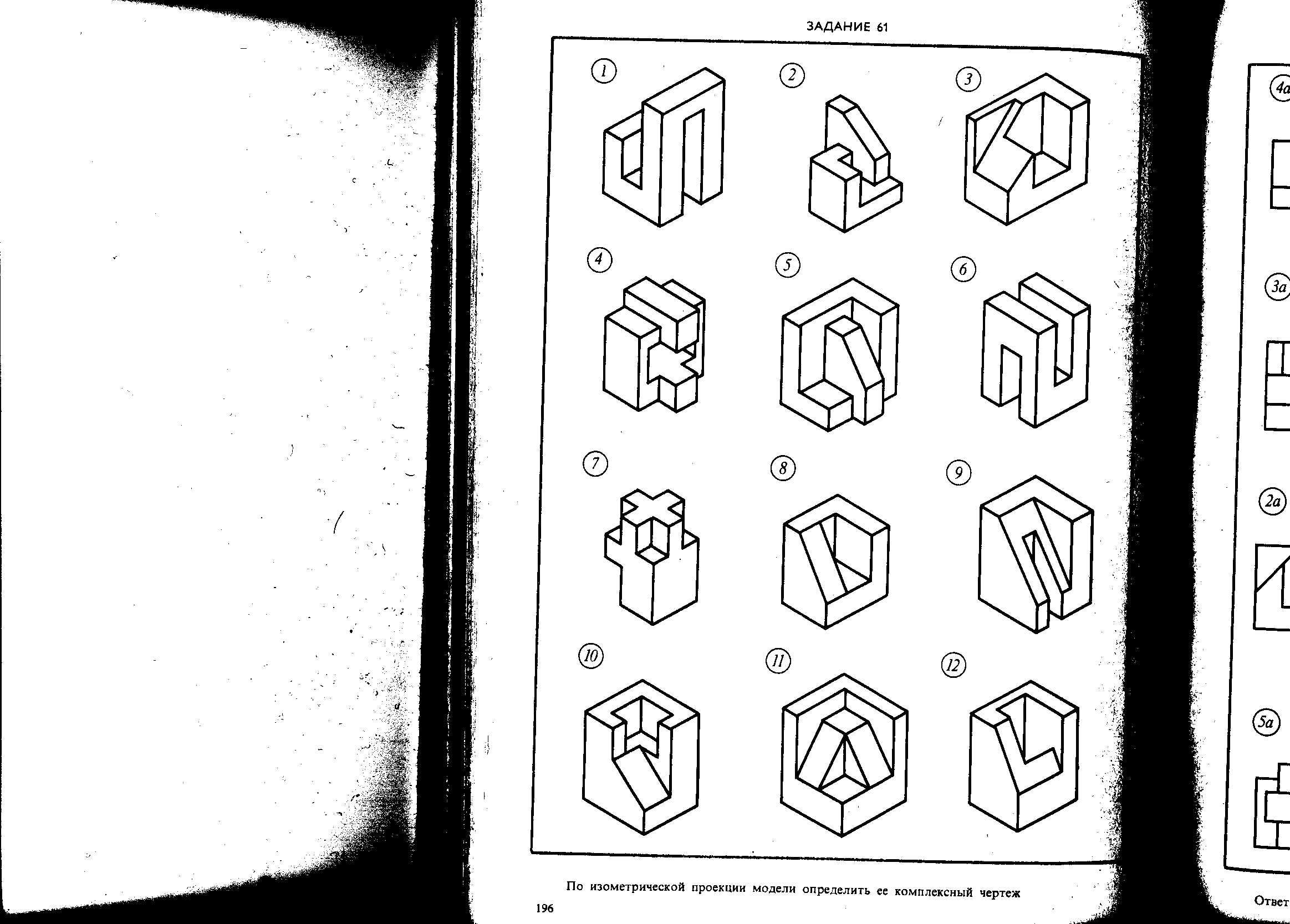 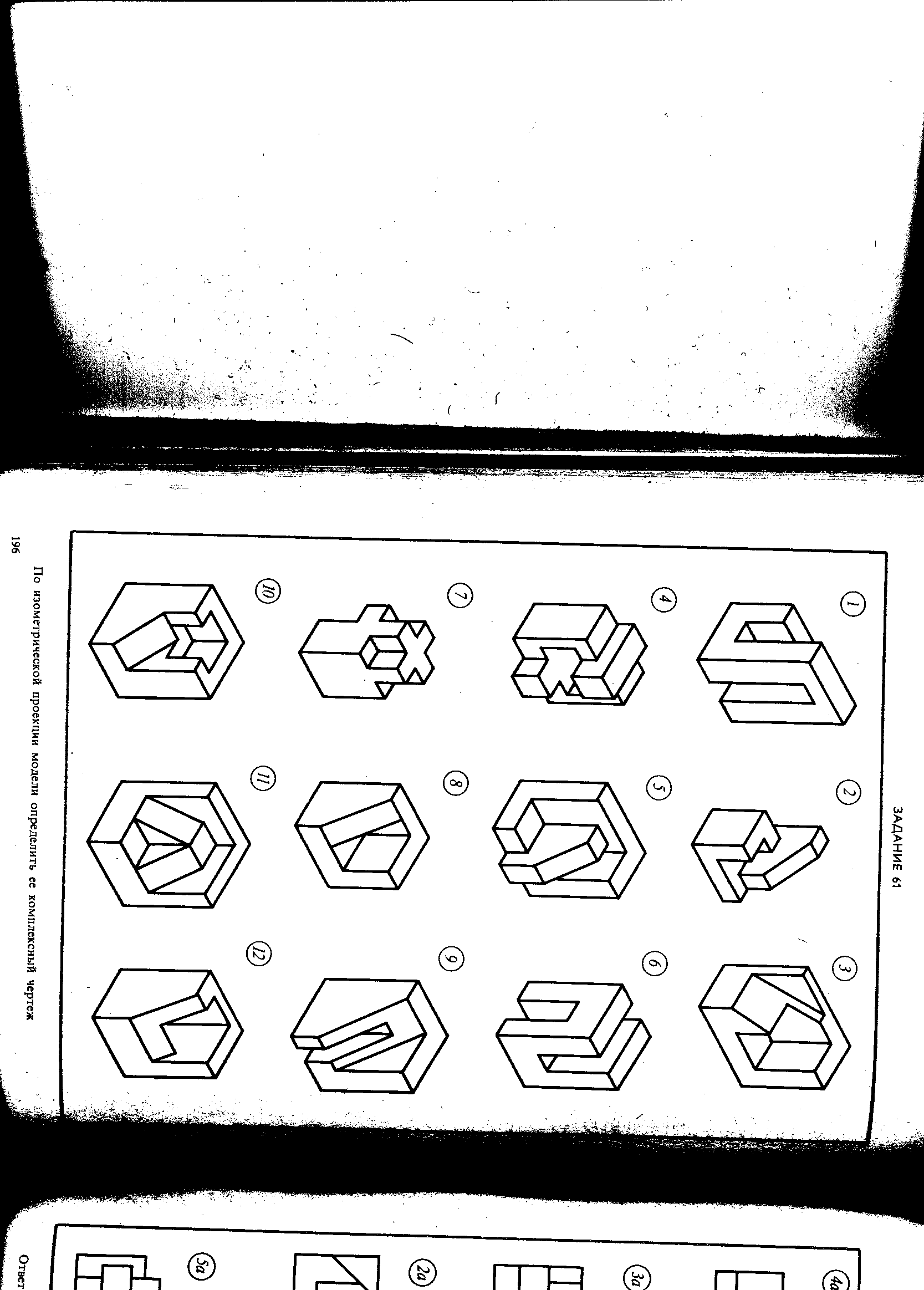 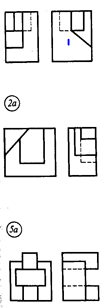 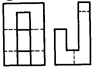 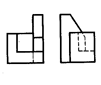 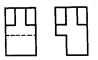 Вариант1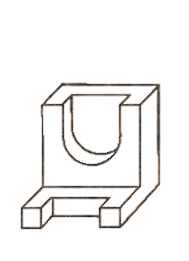 Вариант 4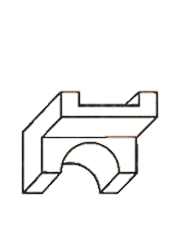 Вариант 2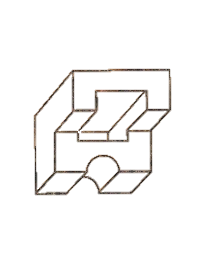 Вариант 5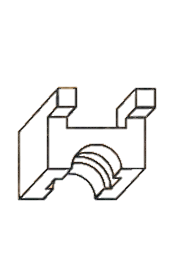 Вариант 3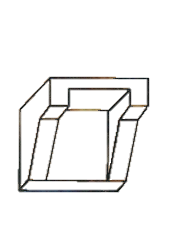 Вариант 6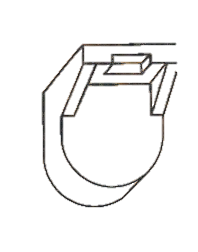 Вариант 1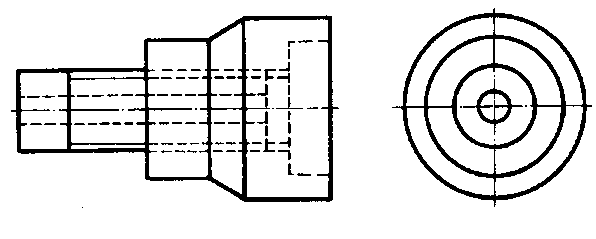 Вариант 2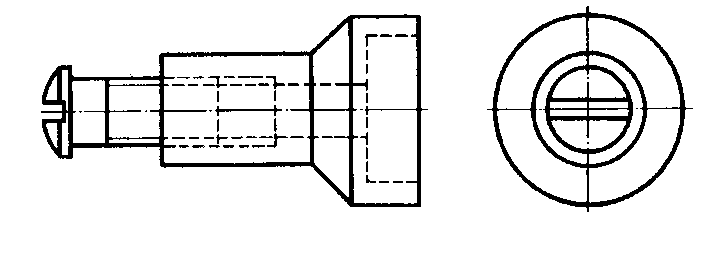 Вариант 3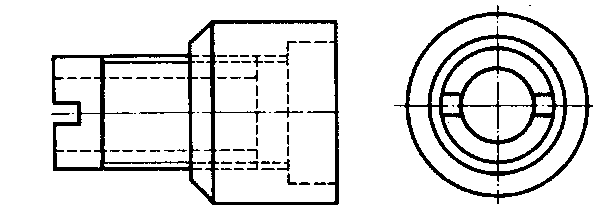 Вариант 4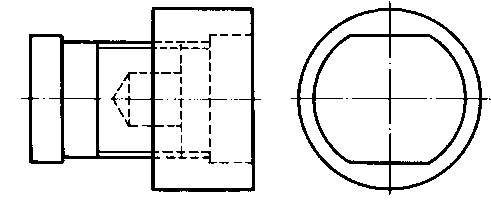 Вариант 5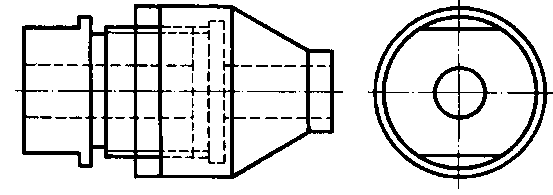 Вариант 1Вариант 2Вариант 3Вариант 41.М20×3(Р1)2.Tr40×63S80×20LH 11/2  -B5.R p11/26.М101. M20×1.5LH2.МК24×1,5LH3. S80×104.М8 11/2LH-A6. R11/21. M20×3(P1)LH2.МК24×1,53.Кр12×2,54 11/2LH-A5. М66. S60×20LHTr40×6МК24×1,5Кр12×2,54М8G 11/2LH-AS80×20LH123Вариант 1Приспособление  МЧ 08. 01. 10. 00СБКорпус, сборочный.Плита.Призма.Винт В. М8- 6g х16. 58 ГОСТ 1482-80.     -2 шт.Винт.Палец.Прихват.Винт А. М6- 6g х 25. 48 ГОСТ 1491-80.     2 штПланка.Пластинка.Табличка.Гайка М10-6Н.5 ГОСТ 5919-70.           1 штГайка М14-6Н.5 ГОСТ 5919-70.           1 штШтифт 5 х 45 ГОСТ 3128-70.                1 штШпилька М10- х 30. 58 ГОСТ 22032-76.     1 штКлей БФ-2 ГОСТ 12172-74.Шайба 10. 01.08кп. 016  ГОСТ 11371-78.     1 штВариант 2Пневмоаппарат золотниковый МЧ 08.02. 10. 00СБКрышка.Корпус, сборочный.Фланец.Кольцо.Вал.Пята.Пружина.Поршень, сборочный.Золотник.Штуцер.Кольцо.Винт В. М3- 6g х 15. 48 ГОСТ 17473-80.        2 шт.Винт А. М3- 6g х 10. 48 ГОСТ 17475-80.        2 шт.Кольцо 025-030-30-2-4 ГОСТ 9833-73.            1 штКольцо 008-012-25-1-4 ГОСТ 9833-73.            1 штШайба 3. 01.08кп. 016  ГОСТ 11371-78.           4 штМасло, 8г  ГОСТ  Вариант 3Пневмоаппарат клапанный МЧ 08.03. 10. 00СБКорпус, сборочный.Седло клапана.Клапан, сборочный.Шпиндель.Кольцо.Втулка.Рукоятка.Крестовина.Гайка.Винт А. М3- 6g х 3. 48 ГОСТ 1477-80.          2 штШайба 3. 01.08кп. 016  ГОСТ 11371-78.         2 штШарик V -2 ГОСТ 3722-80.                             1 шт      13.Пенька ГОСТВариант 4Фильтр – влагоотделитель  МЧ 08.04. 10. 00СБильтр, сборочный.Прокладка.Корпус.Крышка.Пробка.Отражатель.Игла запорная.Пружина.Винт В. М6- 6g х 10. 48 ГОСТ 17473-80.     4 штКонденсат  до 150г.Штифт 6 х 50 ГОСТ 3128-70.                        1 штШтифт 6 х 10 ГОСТ 3129-70.                         1 штВариант 5Колесо приводное МЧ 08.05. 10. 00СБКолесо ходовое.Шестерня.Втулка распорная.Прокладка.Оседержатель.Ось.Крышка, сборочная.Кольцо СП-165-125-20 ГОСТ 6308-71.       1 штМаслёнка 1.2-Ц6 ГОСТ19853-74.               1 штБолт М20 - 6g х 30 ГОСТ 7805- 70.             2 штБолт М20 - 6g х 40 ГОСТ 7805- 70              1 штБолт М12 - 6g х 170 ГОСТ 7811- 70            1 штГайка М20-6Н.5 ГОСТ 5919-70.                  3 штПодшипник 3622 ГОСТ 5721-57.                  1 штШайба 20. 01.08кп. 016  ГОСТ 11371-78.     3 штШайба 12. 65Г. 029  ГОСТ 6402-70.              1 штШплинт 4х10 ГОСТ 397-76.                           1 штВариант 1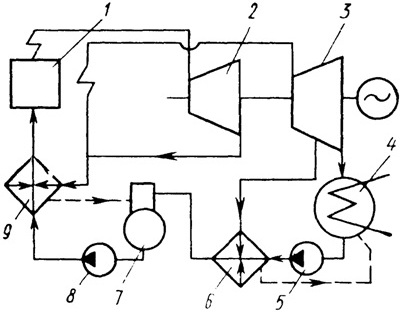 Вариант 2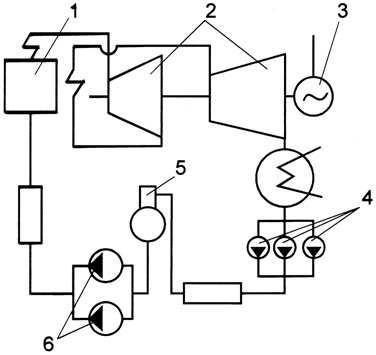 Вариант 3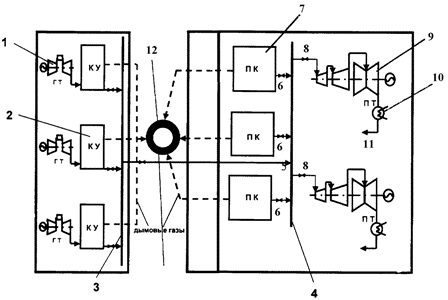 Вариант 4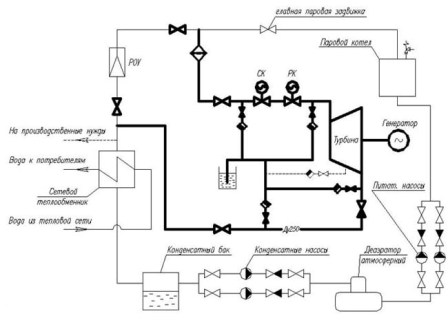 